Изделия из древесины и древесных материалов. Поля допусков для линейных размеров и посадки (с Изменением N 1) ГОСТ 6449.1-82ГОСТ 6449.1-82
Группа К20      

МЕЖГОСУДАРСТВЕННЫЙ СТАНДАРТ     
     
ИЗДЕЛИЯ ИЗ ДРЕВЕСИНЫ И ДРЕВЕСНЫХ МАТЕРИАЛОВ     
Поля допусков для линейных размеров и посадкиProducts of wood and wooden materials.
Tolerance zones for linear dimensions and recommended fitsОКСТУ 5302 Дата введения 1984-01-01

ИНФОРМАЦИОННЫЕ ДАННЫЕ1. РАЗРАБОТАН И ВНЕСЕН Министерством лесной, целлюлозно-бумажной и деревообрабатывающей промышленности СССР 
2. УТВЕРЖДЕН И ВВЕДЕН В ДЕЙСТВИЕ Постановлением Государственного комитета СССР по стандартам от 26.03.82 N 1286
3. ВЗАМЕН ГОСТ 6449-76 в части разд.1. 
4. ССЫЛОЧНЫЕ НОРМАТИВНО-ТЕХНИЧЕСКИЕ ДОКУМЕНТЫ
5. Ограничение срока действия снято по протоколу N 3-93 Межгосударственного Совета по стандартизации, метрологии и сертификации (ИУС 5-6-93)6. ИЗДАНИЕ с Изменением N 1, утвержденным в феврале 1988 г. (ИУС 5-88)


Настоящий стандарт распространяется на детали и сборочные единицы из древесины и древесных материалов и устанавливает поля допусков сопрягаемых и несопрягаемых элементов с номинальными линейными размерами до 10000 мм и рекомендуемые посадки.

(Измененная редакция, Изм. N 1). 

1. ОБЩИЕ ПОЛОЖЕНИЯ1.1. Основные положения, термины, определения и обозначения - по ГОСТ 25346.
1.2. Поля допусков, устанавливаемые по данному стандарту, должны ограничивать суммарные погрешности линейных размеров деталей и сборочных единиц, включающие величину изменений этих размеров при колебаниях влажности материалов в допускаемых пределах.

2. КВАЛИТЕТЫ И ДОПУСКИ2.1. Устанавливается девять квалитетов: 10, 11... 18 с обозначениями допусков, соответственно IT 10, IT 11, ... IТ 18.
2.2. Числовые значения допусков приведены в приложении 1.

3. ПОЛЯ ДОПУСКОВ И ПРЕДЕЛЬНЫЕ ОТКЛОНЕНИЯ3.1. Устанавливается два положения полей допусков отверстий и одиннадцать положений полей допусков валов с буквенными обозначениями (чертеж):

отверстий - , ;
валов - , , , , , , , , , , .

Положения полей допусков относительно нулевой линии определяются основными отклонениями, зависящими от интервалов номинальных размеров.

Числовые значения основных отклонений валов по интервалам номинальных размеров приведены в справочных приложениях 2 и 3.

Примечания:
1. Настоящим стандартом установлены не предусмотренные ГОСТ 25346 и ГОСТ 25348основные отклонения:

 - для размеров до 50 мм;

 - для размеров свыше 500 до 3150 мм;

 - для размеров свыше 3150 мм.
2. Числовые значения основных отклонений, принятых по ГОСТ 25346, округлены до 0,01 мм. 

Относительные положения полей допусков для данного интервала размеров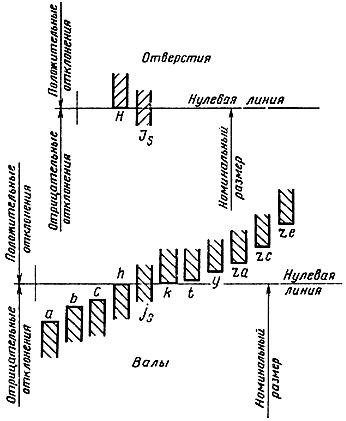 

(Измененная редакция, Изм. N 1).
3.2. Поля допусков и числовые значения предельных отклонений отверстий должны соответствовать указанным в табл.1.

Таблица 1
Поля допусков и предельные отклонения отверстий

мм 

Продолжение табл.1
мм 3.3. Поля допусков валов, установленные в диапазонах номинальных размеров до 500 мм и свыше 500 до 10000 мм, указаны в табл.2 и 3.

Таблица 2Поля допусков валов для номинальных размеров до 500 мм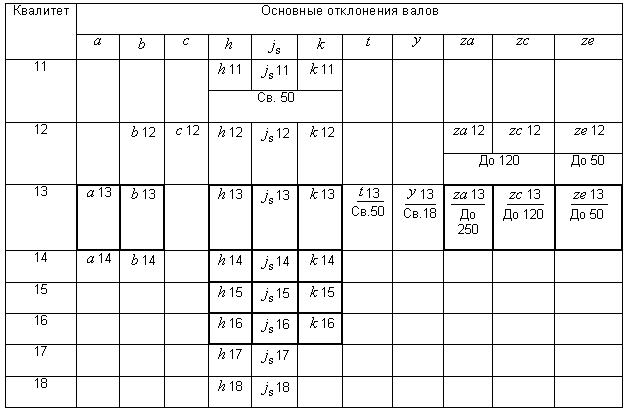 
Примечания:
1. Для полей допусков валов, установленных в более ограниченных диапазонах размеров, в числителе указано поле допуска, а в знаменателе - диапазон размеров в миллиметрах.
2. Прямоугольной рамкой  обозначены предпочтительные поля допусков. 

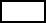 Таблица 3Поля допусков валов для номинальных размеров свыше 500 до 10000 мм
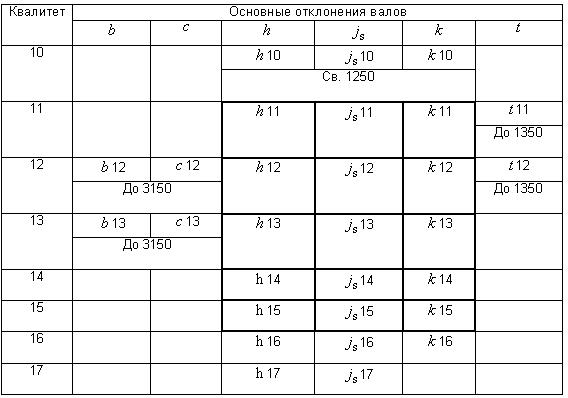 Примечания:
1. Для полей допусков валов, установленных в более ограниченных диапазонах размеров, в числителе указано поле допуска, а в знаменателе - диапазон размеров в миллиметрах.
2. Прямоугольной рамкой  обозначены предпочтительные поля допусков. 


Числовые значения предельных отклонений валов должны соответствовать указанным в табл.4 и 5.

Таблица 4
Предельные отклонения валов для номинальных размеров до 500 мм

мм 
Продолжение табл.4
мм

Продолжение табл.4мм 
Таблица 5Предельные отклонения валов для номинальных размеров свыше 500 до 10000 мм

мм 
Продолжение табл. 5
мм 4. ПОСАДКИ4.1. Посадки должны назначаться в системе отверстия. 
4.2. Посадки в соединениях деталей и сборочных единиц, образованные сочетаниями полей допусков валов и основных отверстий () по настоящему стандарту, приведены в рекомендуемом приложении 4.ПРИЛОЖЕНИЕ 1 (справочное). Значения допусков линейных размеров
ПРИЛОЖЕНИЕ 1Справочное
ммПРИЛОЖЕНИЕ 2 (справочное). Значения основных отклонений валов для размеров до 500 мм
ПРИЛОЖЕНИЕ 2СправочноеПРИЛОЖЕНИЕ 3 (справочное). Значения основных отклонений валов для размеров свыше 500 до 10000 мм
ПРИЛОЖЕНИЕ 3Справочноемм ПРИЛОЖЕНИЕ 4 (рекомендуемое). Посадки
ПРИЛОЖЕНИЕ 4Рекомендуемое1. Настоящее приложение устанавливает рекомендуемые посадки в соединениях деталей и сборочных единиц из древесины и древесных материалов, а также содержит рекомендации по образованию других посадок из полей допусков валов и основных отверстий () по настоящему стандарту.
2. Посадки в соединениях деталей и сборочных единиц из древесины и древесных материалов (соединения на одинарные цельные или вставные шипы, в паз и гребень, в паз, на рейку и т.п.) рекомендуется выбирать из табл.1 настоящего стандарта.

Критерием выбора той или иной посадки должны быть указанные в табл.1 для каждой посадки в зависимости от ее номинального размера вероятностные предельные зазоры или натяги в соединении, обеспечивающие требуемую прочность, плотность или подвижность соединяемых составных частей изделия.

В первую очередь рекомендуется применять предпочтительные посадки, указанные в табл.1 в прямоугольных рамках.

Таблица 1
Рекомендуемые посадки

мм
Примечание. Прямоугольной рамкой  обозначены предпочтительные посадки.

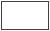 3. Образование посадок
3.1. Посадки образовывают сочетаниями полей допусков валов и основных отверстий () по настоящему стандарту. При образовании посадок допуски отверстия и вала могут быть одинаковыми (одного квалитета) или разными. При разных допусках отверстия и вала в посадке рекомендуется, чтобы больший допуск был у отверстия, и допуски отверстия и вала отличались не более чем на два квалитета.
3.2. Вероятностные предельные зазоры или натяги в посадках рассчитывают в такой последовательности.
3.2.1. Определяют среднее значение зазора () или натяга () в соединении по формулам, указанным в табл.2 настоящего приложения.

Таблица 2
Формулы зазоров и натягов

(Измененная редакция, Изм. N 1)
3.2.2. Вероятностный допуск посадки, мм () вычисляют по формуле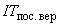 ,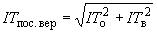 где  - допуск отверстия;

 - допуск вала.
3.2.3. Вероятностные предельные зазоры (, ) или натяги (, ) вычисляют по формулам:

для посадок с зазорами: 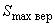 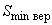 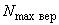 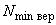 ,
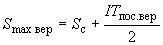 ;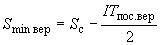 
для переходных посадок:
при  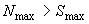 ,

,

при 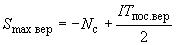 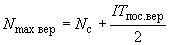 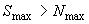 
,

;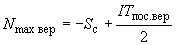 
для посадок с натягом:
,.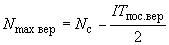 Обозначение НТД, на который дана ссылка
Номер пунктаГОСТ 25346-891.1; 3.1ГОСТ 25348-823.1Интервал размеровПоля допусков отверстий Поля допусков отверстий Поля допусков отверстий Поля допусков отверстий Поля допусков отверстий Поля допусков отверстий Поля допусков отверстий Поля допусков отверстий Поля допусков отверстий 10 101111121213 1314До 3----+0,10
0±0,05+0,14 
0±0,07+0,25 
0Св. 3 до 6----+0,12 
0±0,06+0,18
0±0,09+0,30
0Св. 6 до 10----+0,15 
0±0,07+0,22 
0±0,11+0,36
0Св. 10 до 18----+0,18 
0±0,09+0,27 
0±0,13+0,43 
0Св. 18 до 30----+0,21 
0±0,10+0,33 
0±0,16+0,52 
0Св. 30 до 50----+0,25 
0±0,12+0,39
0±0,19+0,62
0Св. 50 до 80--+0,19 
0±0,09+0,30 
0±0,15+0,46 
0±0,23+0,74
0Св. 80 до 120--+0,22 
0±0,11+0,35 
0±0,17+0,54 
0±0,27+0,87 
0Св. 120 до 180--+0,25 
0±0,12+0,40 
0±0,20+0,63
0±0,31+1,00
0Св. 180 до 250--+0,29 
0±0,I4+0,46
0±0,23+0,72 
0±0,36+1,15
0Св. 250 до 315--+0,32
0±0,16+0,52 
0±0,26+0,81
0±0,40+1,30
0Св. 315 до 400--+0,36
0±0,18+0,57
0±0,28+0,89 
0±0,44+1,40
0Св. 400 до 500--+0,40 
0±0,20+0,63 
0±0,31+0,97 
0±0,48+1,55
0Св. 500 до 630--+0,44
0±0,22+0,70
0±0,35+1,10
0±0,55+1,75
0Св. 630 до 800--+0,50 
0±0,25+0,80 
0±0,40+1,25
0±0,62+2,00
0Св. 800 до 1000--+0,56 
0±0,28+0,90 
0±0,45+1,40 
0±0,70+2,30 
0Св. 1000 до 1250--+0,66 
0±0,33+1,05 
0±0,52+1,65 
0±0,82+2,60
0Св. 1250 до 1600+0,50
0±0,25+0,78
0±0,39+1,25 
0±0,62+1,95 
0±0,97+3,10 
0Св. 1600 до 2000+0,60 
0±0,30+0,92 
0±0,46+1,50
0±0,75+2,30
0±1,15+3,70 
0Св. 2000 до 2500+0,70 
0±0,35+1,10
0±0,55+1,75
0±0,87+2,80 
0±1,40+4,40
0Св. 2500 до 3150+0,86 
0±0,43+1,35 
0±0,67+2,10
0± 1,05+3,30 
0±1,65+5,40
0Св. 3150 до 4000+1,05
0±0,52+1,65
0±0,82+2,60 
0±1,30+4,10
0±2,05+6,60 
0Св. 4000 до 5000+1,30
0±0,65+2,00
0±1,00+3,20 
0±1,60+5,00 
0±2,50+8,00 
0Св. 5000 до 6300+1,55 
0±0,77+2,50 
0±1,25+4,00 
0±2,00+6,20
0±3,10+9,80
0Св. 6300 до 8000+1,95
0±0,97+3,10
0±1,55+4,90 
0±2,45+7,60
0±3,80+12,00 
0Св. 8000 до 10000+2,40
0±1,20+3,80
0±1,90+6,00
0±3,00+9,40
0±4,70+15,00
0Интервал размеровПоля допусков отверстий Поля допусков отверстий Поля допусков отверстий Поля допусков отверстий Поля допусков отверстий Поля допусков отверстий Поля допусков отверстий Поля допусков отверстий Поля допусков отверстий 14
1515161617171818До 3±0,12+0,40 
0±0,20+0,60
0±0,30+1,00
0±0,50+1,40
0±0,70Св. 3 до 6±0,15+0,48 
0±0,24+0,75 
0±0,37+1,20 
0±0,60+1,80 
0±0,90Св. 6 до 10±0,18+0,58 
0±0,29+0,90
0±0,45+1,50 
0±0,75+2,20
0±1,10Св. 10 до 18±0,21+0,70 
0±0,35+1,10 
0±0,55+1,80 
0±,0,90+2,70 
0±1,35Св. 18 до 30±0,26+0,84 
0±0,42+1,30
0±0,65+2,10
0±1,05+3,30
0±1,65Св. 30 до 50±0,31+1,00
0±0,50+1,60
0±0,80+2,50
0±1,25+3,90
0±1,95Св. 50 до 80±0,37+1,20
0±0,60+1,90 
0±0,95+3,00 
0±1,50+4,60
0±2,30Св. 80 до 120±0,43+1,40
0±0,70+2,20
0±1,10+3,50
0±1,75+5,40
0±2,70Св. 120 до 180±0,50+1,60
0±0,80+2,50
0±1,25+4,00
0±2,00+6,30
0±3,15Св.180 до 250±0,57+1,85
0±0,92+2,90
0±1,45+4,60
0±2,30+7,20
0±3,60Св. 250 до 315±0,65+2,10 
0±1,05+3,20
0±1,60+5,20
0±2,60+8,10 
0±4,05Св. 315 до 400±0,70+2,30
0±1,15+3,60 
0±1,80+5,70
0±2,85+8,90 
0±4,45Св. 400 до 500±0,77+2,50 
0±1,25+4,00 
0±2,00+6,30
0±3,15+9,70 
0±4,85Св. 500 до 630±0,87+2,80 
0±1,40+4,40
0±2,20+7,00
0±3,50--Св. 630 до 800±1,00+3,20 
0±1,60+5,00
0±2,50+8,00 
0±4,00--Св. 800 до 1000±1,15+3,60
0±1,80+5,60 
0±2,80+9,00
0±4,50--Св. 1000 до 1250±1,30+ 4,20
0±2,10+6,60
0±3,30+10,50
0±5,25--Св. 1250 до 1600±1,55+5,00
0±2,50+7,80
0±3,90+12,50
0±6,25--Св 1600 до 2000±1,85+6,00
0±3,00+9,20
0±4,60+15,00
0±7,50--Св. 2000 до 2500±2,20+7,00
0±3,50+11,0
0±5,50+17,50
0±8,75--Св. 2500 до 3150±2,70+8,60
0±4,30+13,50
0 ±6,75+21,00 0±10,50--Св. 3150 до 4000±3,30+10,50
0±5,25+16,50
0±8,25+26,00
0±13,00--Св. 4000 до 5000±4,00+13,00
0±6,50+20,00
0±10,00+32,00
0±16,00--Св. 5000 до 6300±4,90+15,50 
0±7,75+25,00
0±12,50+40,00 
0± 20,00--Св. 6300 до 8000±6,00+19,50 
0±9,75+31,00 
0±15,50+49,00 
0±24,50--Св. 8000 до 10000±7,50+24,00
0±12,00+38,00
0±19,00+60,00 
0±30,00--Интервал размеровПоля допусков валов Поля допусков валов Поля допусков валов Поля допусков валов Поля допусков валов Поля допусков валов Поля допусков валов Поля допусков валов Поля допусков валов Поля допусков валов Поля допусков валов Поля допусков валов 111111
121212121212121213До 3----0,14
-0,24-0,06
-0,160
-0,10±0,05+0,10
0+0,13
+0,03+0,16
+0,06+0,19
+0,09-0,27
-0,41Св. 3 до 6----0,14
-0,26-0,07
-0,190
-0,12±0,06+0,12
0+0,16
+0,04+0,20
+0,08+0,24
+0,12-0,27
-0,45Св. 6 до 10----0,15
-0,30-0,08
-0,230
-0,15±0,07+0,15
0+0,20
+0,05+0,25
+0,10+0,30
+0,15-0,28
-0,50Св. 10 до 14----0,15
-0,33-0,09
-0,270
-0,18±0,09+0,18
0+0,24
+0,06+0,31
+0,13+0,39
+0,21
-0,29
-0,56Св. 14 до 18---+0,26
+0,08+0,33
+0,15+0,42
0,24Св. 18 до 24----0,16
-0,37-0,11
-0,320
-0,21±0,10+0,21
0+0,31
+0,10+0,40
+0,19+0,51
+0,30-0,30
-0,63Св. 24 до 30---+0,33 +0,12+0,43 +0,22+0,55 +0,34Св. 30 до 40----0,17 
-0,42-0,12
-0,370 
-0,25±0,12+0,25 0+0,40 +0,15+0,52 +0,27+0,68 +0,43-0,31 
-0,70
Св. 40 до 50----0,18 
-0,43-0,13
-0,38+0,43 +0,18+0,57 +0,32+0,77 +0,52-0,32 
-0,71Св. 50 до 650
-0,19±0,09+0,19
0-0,19
-0,49-0,14
-0,440
-0,30±0,15+0,30 0+0,53 +0,23
+0,70 +0,40
--0,34
-0,80Св. 65 до 80-0,20 
-0,50-0,15
-0,45+0,57 +0,27+0,78 +0,48-0,36
-0,82Св. 80 до 1000
-0,22±0,11+0,22
0-0,22 
-0,57-0,17 
-0,520
-0,35±0,17+0,35 0+0,66 +0,33+0,93 +0,58

--0,38 
-0,92Св. 100 до 120-0,24 
-0,59-0,18 
-0,53+0,75 +0,40+1,04 +0,69-0,41
-0,95Св. 120 до 1400
-0,25±0,12+0,25
0-0,26 
-0,66-0,20 
-0,600
-0,40±0,20+0,40 0
----0,46
-1,09Св. 140 до 160-0,28 
-0,68-0,21 
-0,61-0,52
-1,15
Св. 160 до 180-0,31 
-0,71-0,23 
-0,63-0,58
-1,21Св. 180 до 2000
-0,29±0,14+0,29
0-0,34 
-0,80-0,24 
-0,700
-0,46±0,23+0,46 0----0,66
-1,38Св. 200 до 225-0,38 
-0,84-0,26 
-0,72-0,74
-1,46Св. 225 до 250-0,42 
-0,88-0,28 
-0,74-0,82
-1,54Св. 250 до 2800
-0,32±0,16+0,32
0-0,48 
-1,00-0,30
-0,820
-0,52±0,26+0,52 0 ----0,92 -1,73Св. 280 до 315-0,54 
-1,06-0,33 
-0,85-1,05
-1,86Св. 315 до 3550
-0,36±0,18+0,36
0-0,60 
-1,17-0,36 
-0,930
-0,57±0,28+0,57 0 ----1,20
-2,09Св. 355 до 400-0,68 
-1,25-0,40 
-0,97-1,35
-2,24Св. 400 до 4500
-0,40±0,20+0,40
0-0,76 
-1,39-0,44 
-1,070
-0,63±0,31+0,63 0 ----1,50
-2,47Св. 450 до 500-0,84 
-1,47-0,48 
-1,11-1,65
-2,62Интервал
размеровПоля допусков валовПоля допусков валовПоля допусков валовПоля допусков валовПоля допусков валовПоля допусков валовПоля допусков валовПоля допусков валовПоля допусков валовПоля допусков валовПоля допусков валовПоля допусков валов1313131313 13131313141414До 3-0,14
-0,280
-0,14±0,07+0,14 
0--+0,17 +0,03+0,20 +0,06+0,23 +0,09-0,27
-0,52-0,14 -0,390
-0,25Св. 3 до 6-0,14
-0,320 
-0,18±0,09+0,18
0--+0,22 +0,04+0,26 +0,08+0,30 +0,12-0,27 
-0,57-0,14 -0,440 
-0,30Св. 6 до 10-0,15
-0,370 
-0,22±0,11+0,22 
0--+0,27 +0,05+0,32 +0,10+0,37 +0,15-0,28
-0,64-0,15 -0,510 
-0,36Св. 10 до 14-0,15 
-0,420 
-0,27±0,13+0,27
0--+0,33 +0,06+0,40 +0,13+0,48 +0,21-0,29
-0,72
-0,15
-0,580 
-0,43Св. 14 до 18--+0,35 +0,08+0,42 +0,15+0,51 +0,24Св. 18 до 24-0,16 
-0,490 
-0,33±0,16+0,33 
0-+0,39 +0,06+0,43 +0,10+0,52 +0,19+0,63 +0,30-0,30
-0,82-0,16
-0,680 
-0,52Св. 24 до 30-+0,40 +0,07+0,45 +0,12+0,55 +0,22+0,67 +0,34Св. 30 до 40-0,17 
-0,560 
-0,39±0,19+0,39
0-+0,48 +0,09+0,54 +0,15+0,66 +0,27+0,82 +0,43-0,31
-0,93-0,17
-0,790 
-0,62Св. 40 до 50-0,18 
-0,570
-0,39±0,19+0,39 
0-+0,50 +0,11+0,57 +0,18+0,71 +0,32+0,91 +0,52-0,32
-0,94-0,18 
-0,800 
-0,62Св. 50 до 65-0,19 
-0,650
-0,46±0,23+0,46
0+0,53
+0,07+0,60 +0,14+0,69 +0,23+0,86 +0,40--0,34
-1,08-0,19 
-0,930
-0,74Св. 65 до 80-0,20
-0,66+0,63
+0,17+0,73
+0,27+0,94
+0,48
--0,36
-1,10-0,20
-0,94Св. 80 до 100-0,22
-0,760
-0,54±0,27+0,54
0+0,63
+0,09+0,75
+0,21+0,87
+0,33+1,12
+0,58--0,38
-1,25-0,22
-1,090
-0,87Св. 100 до 120-0,24
-0,78+0,64 +0,10+0,79 +0,25+0,94 +0,40+1,23 +0,69--0,41
-1,28-0,24
-1,11Св. 120 до 140-0,26 
-0,890 
-0,63±0,31+0,63
0+0,75 +0,12+0,93 +0,30+1,10 +0,47---0,46
-1,46-0,26 
-1,260 
-1,00Св. 140 до 160-0,28
-0,91+0,76 +0,13+0,97 +0,34+1,16 +0,53---0,52
-1,52-0,28
-1,28Св. 160 до 180-0,31 
-0,94+0,78 +0,15+1,01 +0,38+1,23 +0,60---0,58
-1,58-0,31
-1,31Св. 180 до 200-0,34 
-1,060 
-0,72±0,36+0,72 
0+0,89 +0,17+1,14 +0,42+1,39 +0,67---0,66 
-1,81-0,34
-1,490 
-1,15Св. 200 до 225-0,38 
-1,10+0,90 +0,18+1,19 +0,47+1,46 +0,74---0,74 -1,89-0,38
-1,53Св. 225 до 250-0,42
-1,14+0,92 +0,20+1,24 +0,52+1,54 +0,82---0,82
-1,97-0,42
-1,57Св. 250 до 280-0,48
-1,290
-0,81±0,40+0,81
0+1,03 +0,22+1,39 +0,58----0,92
-2,22-0,48
-1,780
-1,30Св. 280 до 315-0,54 
-1,35+1,05 +0,24+1,46 +0,65----1,05
-2,35-0,54
-1,84Св. 315 до 355-0,60
-1,490
-0,89±0,44+0,89
0+1,16
+0,27+1,62 +0,73
----1,20
-2,60-0,60
-2,000
-1,10Св. 355 до 400-0,68 
-1,57+1,18 +0,29+1,71 +0,82----1,35
-2,75-0,68
-2,08Св. 400 до 450-0,76 
-1,730
-0,97±0,48+0,97
0+1,30 +0,33+1,89 +0,92----1,50
-3,05-0,76
-2,310
-1,55Св. 450 до 500-0,84 
-1,81+1,33
+0,36+1,97
+1,00----1,65
-3,20-0,84
-2,39Интервал размеровПоля допусков валов Поля допусков валов Поля допусков валов Поля допусков валов Поля допусков валов Поля допусков валов Поля допусков валов Поля допусков валов Поля допусков валов Поля допусков валов Поля допусков валов Поля допусков валов 141415151516 161617171818До 3±0,12+0,25
00 
-0,40±0,20+0,40 00 
-0,60±0,30+0,60
00
-1,00±0,500
-1,40±0,70Св. 3 до 6±0,15+0,30
00 
-0,48±0,24+0,48 00
-0,75±0,37+0,75 00
-1,20±0,600 
-1,80±0,90Св. 6 до 10±0,18+0,36
00 
-0,58±0,29+0,58 00 
-0,90±0,45+0,90 00
-1,50±0,750 
-2,20±1,10Св. 10 до 14±0,21+0,43
00
-0,70±0,35+0,70
00
-1,10±0,55+1,10
00
-1,80±0,900
-2,70±1,35Св. 14 до 18 
Св. 18 до 24±0,26+0,52
00
-0,84±0,42+0,84
00
-1,30±0,65+1,30
00
-2,10±1,050
-3,30±1,65Св. 24 до 30Св. 30 до 40±0,31+0,62 00
-1,00±0,50+1,00 00 
-1,60±0,80+1,60
00 
-2,50±1,250
-3,90±1,95Св. 40 до 50 
Св. 50 до 65±0,37+0,74
00
-1,20±0,60+1,20
00
-1,90±0,95+1,90
00
-3,00±1,50
-4,60±2,30Св. 65 до 80Св. 80 до 100±0,43+0,87
00
-1,40±0,70+1,40
00
-2,20±1,10+2,20
00 
-3,50±1,750
-5,40±2,70Св. 100 до 120Св. 120 до 140±0,50+1,00
00
-1,60±0,80+1,60
00 
-2,50±1,25+2,50 00 
-4,00±2,000 
-6,30±3,15Св. 140 до 160 
Св. 160 до 180
Св. 180 до 200
±0,57+1,15 
00
-1,85±0,92+1,85 
00 
-2,90±1,45+2,90
00
-4,60±2,300
-7,20±3,60Св. 200 до 225 
Св. 225 до 250 
Св. 250 до 280±0,65+1,30
00
-2,10±1,05+2,10
00
-3,20±1,60+3,20
00
-5,20±2,600
-8,10±4,05Св. 280 до 315Св. 315 до 355±0,70+1,40
00
-2,30±1,15+2,30
00
-3,60±1,80+3,60
00
-5,70±2,850
-8,90±4,45Св. 355 до 400 
Св. 400 до 450±0,77+1,55
00
-2,50±1,25+2,50
00
-4,00±2,00+4,00
00
-6,30±3,150
-9,70±4,85Св. 450 до 500 
Интервал размеровПоля допусков валовПоля допусков валовПоля допусков валовПоля допусков валовПоля допусков валовПоля допусков валовПоля допусков валовПоля допусков валовПоля допусков валовПоля допусков валовПоля допусков валовПоля допусков валовПоля допусков валовПоля допусков валовПоля допусков валов10101011111111
121212
1212121313Св. 500 до 560---0
-0,44±0,22+0,44
0+0,84 +0,40-1,00
-1,70-0,52 
-1,220
-0,70±0,35+0,70
0+1,10
+0,40-1,00
-2,10-0,52 
-1,62Св. 560 до 630+0,89 +0,45-0,58 
-1,28+1,15 +0,45-0,58 
-1,68Св. 630 до 710---0
-0,50±0,25+0,50
0+1,00 +0,50-1,30
-2,10-0,64 
-1,440
-0,80±0,40+0,80
0+1,30 +0,50-1,30
-2,55-0,64 
-1,89Св. 710 до 800+1,06 +0,56-0,70
-1,50+1,36 +0,56-0,70 -1,95Св. 800 до 900---0
-0,56±0,28+0,56
0+1,18 +0,62-1,60
-2,50-0,78 
-1,680
-0,90±0,45+0,90
0+1,52 +0,62-1,60
-3,00-0,78 
-2,18Св. 900 до 1000+1,24 +0,68-0,86 
-1,76+1,58 +0,68-0,86 
-2,26Св. 1000 до 1120---0
-0,66±0,33+0,66
0+1,44 +0,78-2,00
-3,05-0,94 
-1,990
-1,05±0,52+1,05
0+1,83 +0,78-2,00
-3,65-0,94 
-2,59Св. 1120 до
1250+1,50 +0,84-1,05 
-2,10+1,89 +0,84-1,05 
-2,70Св. 1250 до 14000
-0,50±0,25+0,50
00
-0,78±0,39+0,78
0+1,74 +0,96-2,50
-3,75-1,15
-2,400
-1,25±0,62+1,25
0+2,21 +0,96-2,50
-4,45-1,15 
-3,10Св. 1400 до 1600+1,83 +1,05-1,30 
-2,55+2,30 +1,05-1,30
-3,25Св. 1600 до 18000
-0,60±0,30+0,60
00
-0,92±0,46+0,92
0+2,12 +1,20-3,20
-4,70-1,45
-2,950
-1,50±0,75+1,50
0+2,70 +1,20-3,20
-5,50-1,45
-3,75Св. 1800 до 2000+2,27 +1,35-1,60 
-3,10+2,85 +1,35-1,60 
-3,90Св. 2000 до 22400
-0,70±0,35+0,70
00
-1,10±0,55+1,10
0+2,60 +1,50-4,00
-5,75-1,80 
-3,550
-1,75±0,87+1,75
0+3,25 +1,50-4,00
-6,80-1,80
-4,60Св. 2240 до 2500+2,75 +1,65-2,00 
-3,75+3,40 +1,65-2,00 
-4,80Св. 2500 до 28000
-0,86±0,43+0,86
00
-1,35±0,67+1,35
0+3,25 +1,90-5,00
-7,10-2,20
-4,300
-2,10±1,05+2,10
0+4,00 +1,90-5,00
-8,30-2,20 
-5,50Св. 2800 до 3150+3,45 +2,10-2,50 
-4,60+4,20
+2,10-2,50 
-5,80Св. 3150 до 40000
-1,05±0,52+1,05 00
-1,65±0,82+1,65 0---0
-2,60±1,30+2,60 0---Св. 4000 до 50000 
-1,30±0,65+1,30 00 
-2,00±1,00+2,00 0---0 
-3,20±1,60+3,20 0---Св. 5000 до 63000
-1,55±0,77+1,55 00 
-2,50±1,25+2,50 0---0
-4,00±2,00+4,00 0---Св. 6300 до 80000 
-1,95±0,97+1,95 00
-3,10±1,55+3,10 0---0 
-4,90±2,45+4,90 0---Св. 8000 до 100000 
-2,40±1,20+2,40 00
-3,80±1,90+3,80 0---0 
-6,00±3,00+6,00
0---Интервал
размеровПоля допусков валовПоля допусков валовПоля допусков валовПоля допусков валовПоля допусков валовПоля допусков валовПоля допусков валовПоля допусков валовПоля допусков валовПоля допусков валовПоля допусков валовПоля допусков валовПоля допусков валовПоля допусков валов13131314
14
14 1515151616161717Св. 500 до 5600
-1,10±0,55+1,10
00
-1,75±0,87+1,75
00
-2,8±1,4+2,8
00
-4,4±2,2+4,4
00
-7,0±3,5Св. 560 до 630Св. 630 до
7100
-1,25±0,62+1,25
00
-2,00±1,00+2,00
00
-3,2±1,6+3,2
00
-5,0±2,5+5,0
00
-8,0±4,0Св. 710 до
800Св. 800 до
900 0
-1,40±0,70+1,40
00
-2,30±1,15+2,30
00
-3,6±1,8+3,6
00
-5,6±2,8+5,6
00
-9,0±4,5Св. 900 до 1000Св.1000 до 11200
-1,65±0,82+1,65
00
-2,60±1,30+2,60
00
-4,2±2,1+4,2
00
-6,6±3,3+6,6
00
-10,5±5,25Св. 1120 до 1250Св. 1250 до 1400 
0,
-1,95±0,97+1,95
00
-3,10±1,55+3,10
00
-5,0±2,5+5,0
00
-7,8±3,9+7,8
00
-12,5±6,25Св.1400 до 1600Св. 1600 до 18000
-2,30±1,15+2,30
00
-3,70±1,85+3,70
00
-6,0±3,0+6,0
00
-9,2±4,6+9,2
00
-15,0±7,5Св. 1800 до 2000Св. 2000 до 22400
-2,80±1,40+2,80
00
-4,40±2,20+4,40
00
-7,0±3,5+7,0
00
-11,0±5,5+11,0
00
-17,5±8,75Св. 2240 до 2500Св. 2500 до 28000
-3,30±1,65+3,30
00
-5,40±2,70+5,40
00
-8,6±4,3+8,6
00
-13,5±6,75+13,5
00
-21,0±10,5Св.2800 до 3150Св. 3150 до 4000 
0
-4,10±2,05+4,10
00
-6,60±3,30+6,60
00
-10,5±5,25+10,5
00
-16,5±8,25+16,5
00
-26,0±13,0Св. 4000 до 50000
-5,0±2,50+5,00
00
-8,00±4,0+8,00
00
-13,0
±6,50+13,0
00
-20,0±10,0+20,0
00
-32,0±16,0Св. 5000 до 63000
-6,20±3,10+6,20
00
-9,80±4,9+9,80
00
-15,5±7,75+15,5
00
-25,0±12,5+25,0
00
-40,0±20,0Св. 6300 до 80000
-7,60±3,80+7,60
00
-12,0±6,0+12,0
00
-19,5±9,75+19,5
00
-31,0±15,5+31,0
00
-49,0±24,5Св. 8000 до 100000
-9,40±4,70+9,40
00
-15,0±7,5+15,0
00
-24,0±12,0+24,0
00
-38,0±19,0+38,0
00
-60,0±30,0Интервал размеровКвалитет Квалитет Квалитет Квалитет Квалитет Квалитет Квалитет Квалитет Квалитет 101112131415 161718До 3--0,100,140,250,400,601,01,4Св. 3 до 6--0,120,180,300,480,751,21,8" 6 " 10--0,150,220,360,580,901,52,2" 10 " 18--0,180,270,430,701,101,82,7" 18 " 30--0,210,330,520,841,302,13,3" 30 " 50--0,250,390,621,001,602,53,9" 50 " 80-0,190,300,460,741,201,903,04,6" 80 " 120-0,220,350,540,871,402,203,55,4" 120 " 180-0,250,400,631,001,602,504,06,3" 180 " 250-0,290,460,721,151,852,904,67,2" 250 " 315-0,320,520,811,302,103,205,28,1" 315 " 400-0,360,570,891,402,303,605,78,9" 400 " 500-0,400,630,971,552,504,006,39,7" 500 " 630-0,440,701,101,752,804,407,0-" 630 " 800-0,500,801,252,003,205,008,0-" 800 " 1000-0,560,901,402,303,605,609,0-" 1000 " 1250-0,661,051,652,604,206,6010,5-" 1250 " 16000,500,781,251,953,105,007,8012,5-" 1600 " 20000,600,921,502,303,706,009,2015,0-" 2000 " 25000,701,101,752,804,407,0011,0017,5-" 2500 " 31500,861,352,103,305,408,6013,5021,0-" 3150 " 40001,051,652,604,106,6010,5016,5026,0-" 4000 " 50001,302,003,205,008,0013,0020,0032,0-" 5000 " 63001,552,504,006,209,8015,5025,0040,0-" 6300 " 80001,953,104,907,6012,0019,5031,0049,0-" 8000 " 100002,403,806,009,4015,0024,0038,0060,0-Интервал размеровВерхнее отклонение Верхнее отклонение Верхнее отклонение Верхнее отклонение Нижнее отклонение Нижнее отклонение Нижнее отклонение Нижнее отклонение Нижнее отклонение Нижнее отклонение До 3-0,27-0,14-0,060Предельные отклонения
±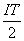 0--+0,03+0,06+0,09Св. 3 до 6-0,07--+0,04+0,08+0,12Св. 6 до 10-0,28-0,15-0,0800--+0,05+0,10+0,15Св. 10 до 14
-0,29
-0,09--+0,06+0,13+0,21Св. 14 до 18--+0,08+0,15+0,24Св. 18 до 24-0,30-0,16-0,1100-+0,06+0,10+0,19+0,30Св. 24 до 30-+0,07+0,12+0,22+0,34Св. 30 до 40-0,31-0,17-0,120
0-+0,09+0,15+0,27+0,43Св. 40 до 50-0,32-0,18-0,13-+0,11+0,18+0,32+0,52Св. 50 до 65-0,34-0,19-0,1400
+0,07+0,14+0,23+0,40-Св. 65 до 80-0,36-0,20-0,15+0,17+0,27+0,48-Св. 80 до 100-0,38-0,22-0,1700+0,09+0,21+0,33+0,58-Св. 100 до 120-0,41-0,24-0,18+0,10+0,25+0,40+0,69-Св. 120 до 140-0,46-0,26-0,2000+0,12+0,30+0,47--Св. 140 до 160-0,52-0,28-0,21+0,13+0,34+0,53--Св. 160 до 180-0,58-0,31-0,23+0,15+0,38+0,60--Св. 180 до 200-0,66-0,34-0,2400+0,17+0,42+0,67--Св. 200 до 225-0,74-0,38-0,26+0,18+0,47+0,74--Св. 225 до 250-0,82-0,42-0,28+0,20+0,52+0,82--Св. 250 до 280-0,92-0,48-0,3000+0,22+0,58---Св. 280 до 315-1,05-0,54-0,33+0,24+0,65---Св. 315 до 355-1,20-0,60-0,3600+0,27+0,73---Св. 355 до 400-1,35-0,68-0,40+0,29+0,82---Св. 400 до 450-1,50-0,76-0,4400+0,33+0,92---Св. 450 до 500-1,65-0,84-0,48+0,36+1,00---Интервал размеровВерхнее отклонение Верхнее отклонение Верхнее отклонение Нижнее отклонение Нижнее отклонение Св. 500 до 560-1,00-0,520Предельные отклонения
±0+0,40Св. 560 до 630-0,58+0,45Св. 630 до 710-1,30-0,6400+0,50Св. 710 до 800-0,70+0,56Св. 800 до 900- 1,60-0,7800+0,62Св. 900 до 1000-0,86+0,68Св. 1000 до 1120-2,00-0,9400+0,78Св. 1120 до 1250-1,05+0,84Св. 1250 до 1400-2,50-1,1500+0,96Св. 1400 до 1600-1,30+1,05Св. 1600 до 1800-3,20-1,4500+1,20Св. 1800 до 2000-1,60+1,35Св. 2000 до 2240-4,00-1,8000+1,50Св. 2240 до 2500-2,00+1,65Св. 2500 до 2800-5,00-2,2000+1,90Св. 2800 до 3150-2,50+2,10Св. 3150 до 4000--00-Св. 4000 до 5000--00-Св. 5000 до 6300--00-Св. 6300 до 8000--00-Св. 8000 до 10000--00-Интервал размеровПосадкиПосадкиПосадкиПосадкиПосадкиПосадкиПосадкиПосадкиПосадкиПосадкиПосадкиПосадкиПосадкиПосадкиПосадкиПосадкиПосадки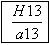 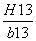 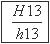 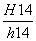 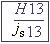 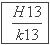 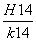 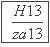 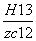 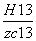 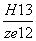 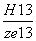 Вероятностные предельные зазоры "-" и натяги "+"Вероятностные предельные зазоры "-" и натяги "+"Вероятностные предельные зазоры "-" и натяги "+"Вероятностные предельные зазоры "-" и натяги "+"Вероятностные предельные зазоры "-" и натяги "+"Вероятностные предельные зазоры "-" и натяги "+"Вероятностные предельные зазоры "-" и натяги "+"Вероятностные предельные зазоры "-" и натяги "+"Вероятностные предельные зазоры "-" и натяги "+"Вероятностные предельные зазоры "-" и натяги "+"Вероятностные предельные зазоры "-" и натяги "+"Вероятностные предельные зазоры "-" и натяги "+"Вероятностные предельные зазоры "-" и натяги "+"Вероятностные предельные зазоры "-" и натяги "+"Вероятностные предельные зазоры "-" и натяги "+"Вероятностные предельные зазоры "-" и натяги "+"Вероятностные предельные зазоры "-" и натяги "+"До 3-0,31-0,18-0,04-0,07+0,03+0,06+0,10+0,18+0,13+0,13+0,13+0,13+0,16+0,16+0,16+0,16+0,19-0,51 -0,38-0,24-0,43-0,17-0,30-0,10-0,18-0,07-0,07-0,05-0,05-0,04-0,04-0,02-0,02-0,01Св. 3 до 6-0,32-0,19-0,05-0,09+0,04+0,06+0,13+0,21+0,17+0,17+0,16+0,16+0,21+0,21+0,20+0,20+0,25-0,58 -0,45-0,31-0,51-0,22-0,36-0,13-0,21-0,09-0,09-0,06-0,06-0,05-0,05-0,02-0,02-0,01Св. 6 до 10-0,34-0,21-0,06-0,10+0,05+0,08+0,16+0,26+0,21+0,21+0,20+0,20+0,26+0,26+0,25+0,25+0,31-0,66 -0,53-0,38-0,62-0,27-0,44-0,16-0,26-0,11-0,11-0,07-0,07-0,06-0,06-0,02-0,02-0,01Св. 10 до 14-0,37-0,23-0,08-0,13+0,06+0,09+0,19+0,30+0,25+0,25+0,25+0,25+0,32+0,32+0,33+0,33+0,40-0,13-0,13-0,08-0,08-0,06-0,0600+0,02
Св. 14 до 18-0,75-0,61-0,46-0,73-0,32-0,51-0,19-0,30+0,27+0,27+0,27+0,27+0,34+0,34+0,36+0,36+0,43-0,11 -0,11 -0,06-0,06-0,04-0,04+0,03+0,03+0,05Св. 18 до 24-0,40-0,26-0,10-0,15+0,07+0,11+0,23+0,37+0,33+0,33+0,33+0,33+0,42+0,42+0,44+0,44+0,53-0,13-0,13-0,07 -0,07 -0,04-0,04+0,04+0,04+0,07Св. 24 до 30-0,86-0,72-0,56-0,89-0,39-0,65-0,23-0,37+0,35+0,35+0,36+0,36+0,45+0,45+0,47+0,47+0,58-0,11-0,11-0,04 -0,04 -0,01-0,01+0,07+0,07+0,12Тип посадкиФормулы для расчета среднего зазора () и натяга ()Формулы для расчета предельных зазоров (наибольшего  и наименьшего ) и натягов (наибольшего  и наименьшего )Посадка с зазором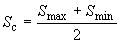 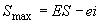 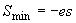 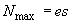 
,

где  - верхнее отклонение отверстия;

 - нижнее отклонение вала;

 - верхнее отклонение вала.

Примечание. Значения предельных отклонений ,  и  подставлять в формулы с учетом их знаков.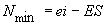 Переходная посадкаПри 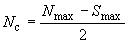 
При 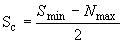 Посадка с натягом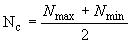 